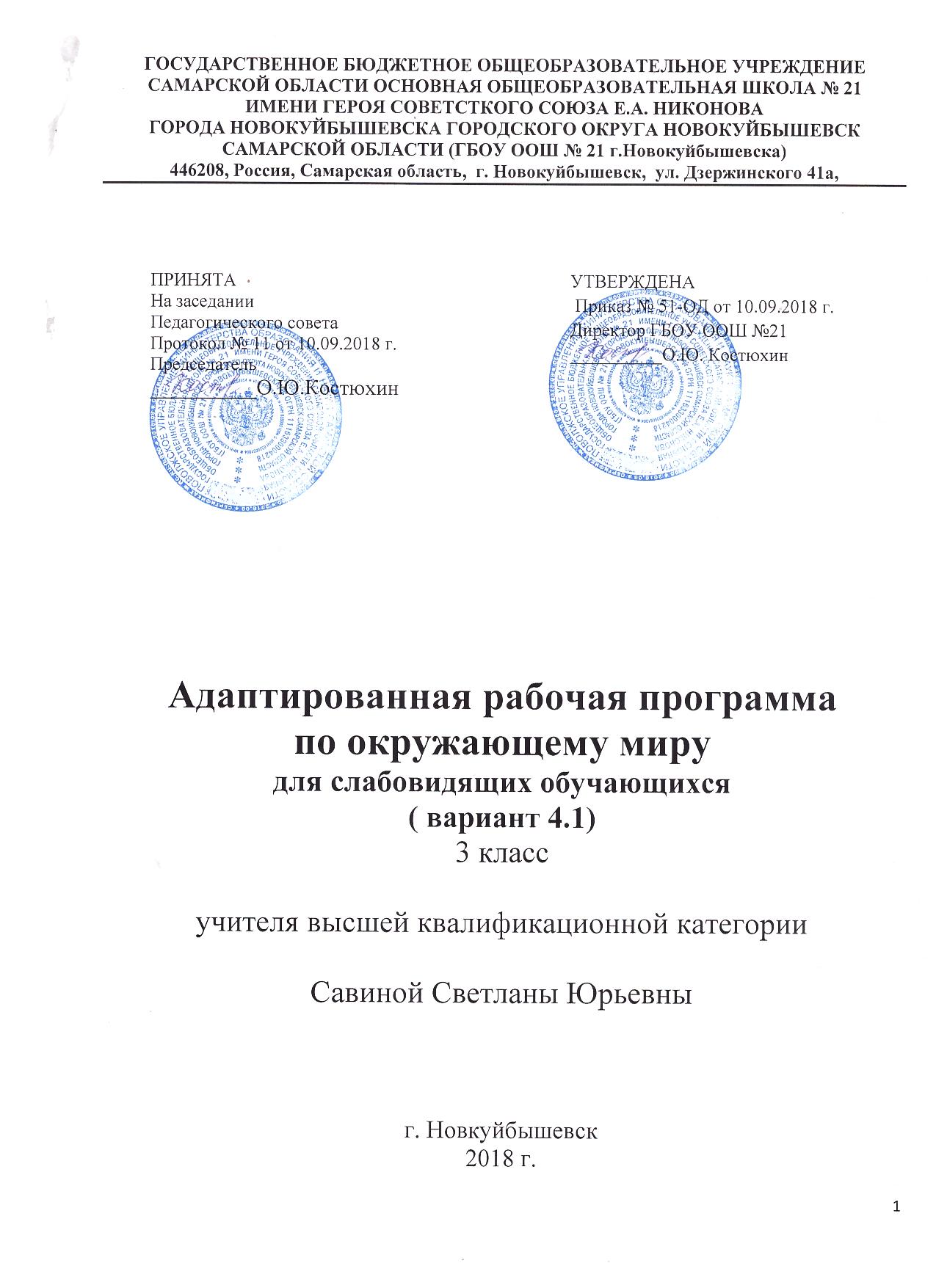 ГОСУДАРСТВЕННОЕ БЮДЖЕТНОЕ ОБЩЕОБРАЗОВАТЕЛЬНОЕ УЧРЕЖДЕНИЕСАМАРСКОЙ ОБЛАСТИ ОСНОВНАЯ ОБЩЕОБРАЗОВАТЕЛЬНАЯ ШКОЛА № 21ИМЕНИ ГЕРОЯ СОВЕТСТКОГО СОЮЗА Е.А. НИКОНОВА                                                            ГОРОДА НОВОКУЙБЫШЕВСКА ГОРОДСКОГО ОКРУГА НОВОКУЙБЫШЕВСКСАМАРСКОЙ ОБЛАСТИ (ГБОУ ООШ № .Новокуйбышевска)446208, Россия, Самарская область,  г. Новокуйбышевск,  ул. Дзержинского 41а,Адаптированная рабочая программапо окружающему мирудля слабовидящих обучающихся( вариант 4.1)3 классучителя высшей квалификационной категорииСавиной Светланы Юрьевныг. Новкуйбышевск2018 г.Пояснительная запискаАдаптированная рабочая программа разработана на основе следующих нормативно-правовых документов:    1.Федеральный государственный образовательный стандарт начального общего образования, М: Просвещение, 2010г. Утвержден приказом Министерства образования и науки Российской Федерации от 6 .10. 2009 г. № 3732. ФГОС начального общего образования, утв. Приказом Минобрнауки России от 06.10.2009 N 3733.СанПиН 2.4.2.3286-15 от 10.07.2015 N 26 «Санитарно-эпидемиологические требования к условиям и организации обучения и воспитания в организациях, осуществляющих образовательную деятельность по адаптированным основнымОбщеобразовательным программам для обучающихся с ограниченными возможностями здоровья»4.Концепция духовно-нравственного развития и воспитания личности гражданина России. Авторы: Данилюк А.Я., Кондаков А.М., Тишков В.А., «Просвещение» 2009 г.5.Планируемые результаты начального общего образования. Авторы: Биболетова М.З., Алексеева Л.Л., Анащенкова С.В., «Просвещение» 2010 г.6.Примерная программа по окружающему миру «Начальная школа 21 века» допущенная Министерством образования и науки РФ.7.Основная образовательная программа начального общего образования ГБОУ ООШ     № 21Содержание данной рабочей программы адаптировано для слабовидящих учащихсяСлабовидящий ребенок нуждается в специальной индивидуализации обучения и воспитания, в создании образовательной программы, которая будет способствовать его социально - психологической реабилитации и самостоятельной деятельности, активности в среде нормально развивающихся детей. Специфика образовательной программы для учащейся с нарушением зрения состоит в том, что в ней отражены не только те знания и умения, которыми должен владеть плохо видящий ребенок, но учитываются возрастные, типологические и индивидуальные особенностей, особые образовательные потребности таких учащихся.    Для обучения используются учебники, принадлежащие системе учебников УМК «Начальная школа XXI века»  (руководитель проекта – член-корреспондент РАО профессор Н.Ф. Виноградова), рекомендованные МОН РФ к использованию в образовательном процессе в общеобразовательных учреждениях на 2011 – 2012 учебный год и, содержание которых соответствует ФГОС НОО:  Учебники:  Н.Ф. Виноградова «Окружающий мир», изд. «Вентана-Граф»,2008г.         Рабочие тетради: Н.Ф. Виноградова «Окружающий мир» 1,2 часть, изд. «Вентана-Граф», 2011г. Методическая литература:1-2кл. Виноградова Н.Ф. Окружающий мир. Методика обучения Общая характеристика учебного предметаОсновная цель обучения предмету Окружающий мир в начальнойшколе — представить в обобщенном виде культурный опыт человечества,систему его отношений с природой и обществом и на этой основеформировать у младшего школьника понимание общечеловеческихценностей и конкретный социальный опыт, умения применять правилавзаимодействия во всех сферах окружающего мира. В данном контексте кобщечеловеческим ценностям относятся: экологически ценные правилавзаимодействия со средой обитания; нравственный портрет и духовноебогатство человека современного общества; исторический аспект«складывания» общерусской культуры, развитие национальных традиций,взаимосвязь и взаимодействие культур народов России.В последние годы в среде практических работников появилосьосознание важности изучения окружающего мира не только для дальнейшегоуспешного обучения, но для интеллектуального и особенно для духовно-нравственного развития младших школьников. Эта позиция зафиксирована ив стандарте второго поколения, где цели изучения этого предметаобъединяют его вклад в процесс воспитания школьника. Особое значениеэтой предметной области состоит в формировании целостного взгляда наокружающую социальную и природную среду, место человека в ней,познании учащимся самого себя, своего «Я».Специфика предмета «Окружающий мир » состоит в том, что он, имея ярко выраженный интегративный характер, соединяет в равной мере природоведческие, географические, обществоведческие, исторические и другие знания и дает обучающемуся возможность ознакомления с естественными и социальными науками. Это обеспечивает целостное и системное видение мира в его важнейших взаимосвязях.Результаты изучения учебного предметаЛичностные результаты представлены двумя группами целей. Однагруппа относится к личности субъекта обучения, его новым социальнымролям, которые определяются новым статусом ребенка как ученика ишкольника. Это:готовность и способность к саморазвитию и самообучению,достаточно высокий уровень учебной мотивации, самоконтроляи самооценки;личностные качества, позволяющие успешно осуществлятьучебную деятельность и взаимодействие с ее участниками.Другая группа целей передает социальную позицию школьника,сформированность его ценностного взгляда на окружающий мир. Это:формирование основ российской гражданской идентичности,понимания особой роли многонациональной России в объединении народов, всовременном мире, в развитии общемировой культуры; понимание особойроли России в мировой истории, воспитание чувства гордости занациональные достижения;воспитание уважительного отношения к своей стране, ееистории, любви к родному краю, своей семье, гуманного отношения,толерантности к людям, независимо от возраста, национальности,вероисповедания;понимание роли человека в обществе, принятие нормнравственного поведения в природе, обществе, правильного взаимодействиясо взрослыми и сверстниками;формирование основ экологической культуры, пониманиеценности любой жизни, освоение правил индивидуальной безопасной жизни сучетом изменений среды обитания.Предметные результаты обучения нацелены на:понимание особой роли России в мировой истории, воспитание чувства гордости за национальные свершения, открытия, победы;сформированность уважительного отношения к России, родному краю, своей семье, истории, культуре, природе нашей страны, ее современной жизни;осознание целостности окружающего мира, освоение основ экологической грамотности, элементарных правил нравственного поведения в мире природы и людей, норм здоровьесберегающего поведения в природной и социальной среде;освоение доступных способов изучения природы и общества (наблюдение, запись, измерение, опыт, сравнение, классификация и др., с получением информации из семейных архивов, от окружающих людей, в открытом информационном пространстве);развитие навыков устанавливать и выявлять причинно-следственные связи в окружающем мире.Метапредметные результатыпознавательные как способность применять для решенияучебных и практических задач различные умственные операции (сравнение,обобщение, анализ, доказательства и др.);регулятивные как владение способами организации, планированияразличных видов деятельности (репродуктивной, поисковой,исследовательской, творческой), понимание специфики каждой;коммуникативные как способности в связной логическицелесообразной форме речи передать результаты изучения объектовокружающего мира; владение рассуждением, описанием повествованием.Особое место среди метапредметных универсальных действийзанимают способы получения, анализа и обработки информации (обобщение,классификация, сериация, чтение и др.), методы представления полученнойинформации (моделирование, конструирование, рассуждение, описание…)Содержание программы3 класс (68 ч)Введение (1 ч)Где ты живешь. Когда ты живешь. Историческое время. Счет лет в истории.Универсальные учебные действия:	ориентироваться в понятии «историческое время»;	различать понятия «век», «столетие», «эпоха».Земля — наш общий дом (10 ч)Солнечная система. Солнце — звезда. Земля — планета Солнечной системы. «Соседи» Земли по Солнечной системе. Изображение Земли. Глобус — модель Земли. План. Карта (географическая и историческая). Масштаб, условные обозначения карты. Карта России.Условия жизни на Земле. Солнце — источник тепла и света. Вода. Значение воды для жизни на Земле. Источники воды на Земле. Водоемы, их разнообразие. Растения и животные разных водоемов. Охрана воды от загрязнения. Воздух. Значение воздуха для жизни на Земле. Воздух — смесь газов. Охрана воздуха.Человек познает мир. Наблюдения, опыты, эксперименты — методы познания человеком окружающего мира. Изображение Земли. Глобус — модель Земли. План. Карта (географическая и историческая). Масштаб, условные обозначения карты. Карта России.Расширение кругозора школьников. Представления людей древних цивилизаций о происхождении Земли. История возникновения жизни на Земле. Как человек исследовал Землю. История возникновения карты.Универсальные учебные действия:	характеризовать Солнечную систему: называть, кратко описывать планеты, входящие в нее; 	анализировать модели, изображающие Землю (глобус, план, карту). Различать географическую и историческую карты;	анализировать масштаб, условные обозначения на карте; 	характеризовать условия жизни на Земле: воды, воздуха, тепла, света; 	устанавливать зависимости между состоянием воды и температурой воздуха; 	описывать свойства воды (воздуха), приводить примеры опытов, подтверждающих различные их свойства; 	называть источники воды, характеризовать различные водоемы; 	моделировать несложные ситуации (опыты, эксперименты) в соответствии с поставленной учебной задачей;	ориентироваться на плане, карте: находить объекты в соответствии с учебной задачей; 	объяснять назначение масштаба и условных обозначений.Растительный мир Земли (11 ч)Распространение растений на Земле, значение растений для жизни. Растения и человек. Разнообразие растений: водоросли, мхи, папоротники, хвойные (голосеменные), цветковые, их общая характеристика. Растения — живые тела (организмы). Жизнь растений. Продолжительность жизни: однолетние, двулетние, многолетние. Питание растений. Роль корня и побега в питании. Размножение растений. Распространение плодов и семян. Охрана растений.Расширение кругозора школьников. Разнообразие растений родного края. Ядовитые растения. Предупреждение отравлений ими.Универсальные учебные действия:	характеризовать значение растений для жизни; 	различать (классифицировать) растения разных видов, описывать их; 	объяснять последовательность развития жизни растения, характеризовать значение органов растения; 	проводить несложные опыты по размножению растений; 	приводить примеры причин исчезновения растений (на краеведческом материале).Грибы (1 ч)Отличие грибов от растений. Разнообразие грибов. Съедобные и несъедобные грибы.Расширение кругозора школьников. Правила сбора грибов. Предупреждение отравлений грибами.Универсальные учебные действия:	объяснять отличия грибов от растений; 	различать грибы съедобные от ядовитых.Животный мир Земли (11 ч)Животные — часть природы. Роль животных в природе. Животные и человек. Разнообразие животных: одноклеточные, многоклеточные, беспозвоночные. Позвоночные (на примере отдельных групп и представителей).Животные — живые тела (организмы). Поведение животных. Приспособление к среде обитания. Охрана животных. Расширение кругозора школьников. Животные родного края. Цепи питания. Как животные воспитывают своих детенышей.Как человек одомашнил животных.Универсальные учебные действия:	характеризовать роль животных в природе; 	приводить примеры (классифицировать) одноклеточных и многоклеточных животных; 	характеризовать животное как организм; 	устанавливать зависимость между внешним видом, особенностями поведения и условиями обитания животного; 	приводить примеры (конструировать) цепи питания;	составлять описательный рассказ о животных разных классов; 	составлять рассказ-рассуждение на тему «Охрана животных в России»; перечислять причины исчезновения животных; 	ориентироваться в понятии «одомашнивание» животных: перечислять признаки, приводить примеры домашних животных. Каким был человек в разные времена (исторические эпохи) (14 ч)Названия русского государства в разные исторические времена (эпохи). Портрет славянина в Древней, Московской Руси, в России. Патриотизм, смелость, трудолюбие, добросердечность, гостеприимство — основные качества славянина.Крестьянское жилище. Городской дом. Культура быта: интерьер дома, посуда, утварь в разные исторические времена. Одежда. Костюм богатых и бедных, горожан и крестьян, представителей разных сословий (князя, боярина, дворянина).Во что верили славяне. Принятие христианства на Руси.Расширение кругозора школьников. Происхождение имен и фамилий. Имена в далекой древности. Универсальные учебные действия:	воспроизводить названия русского государства в разные исторические эпохи; 	составлять словесный портрет славянина: отвечать на вопрос «Какими были наши предки?»; 	описывать особенности труда, быта, одежды, трапезы славян; 	воспроизводить дату Крещения Руси, кратко рассказывать о значении этого события. Как трудились люди в разные времена (исторические эпохи) (20 ч)Человек и растения. Культурные растения. Что такое земледелие. Хлеб — главное богатство России. Крепостные крестьяне и помещики. Отмена крепостного права. Ремесла. Возникновение и развитие ремесел на Руси, в России (кузнечное, ювелирное, гончарное, оружейное и др.). Знаменитые мастера литейного дела. Андрей Чохов. Появление фабрик и заводов. Рабочие и капиталисты. Торговля. Возникновение денег.Развитие техники в России (на примере авиации, автостроения). Освоение космоса. Строительство. Первые славянские поселения, древние города (Великий Новгород, Москва, Владимир). Расширение кругозора школьников. Орудия труда в разные исторические эпохи. «Женский» и «мужской» труд. Особенности труда людей родного края. Как дом «вышел» из-под земли.Уроки-обобщения. Древняя Русь (повторение материала 2 класса); Московская Русь (основные исторические события, произошедшие до провозглашения первого русского царя); Россия (основные исторические события, произошедшие до 1917 года).Экскурсии. В природные сообщества (с учетом местных условий), на водный объект с целью изучения использования воды человеком, ее охраны от загрязнения. В краеведческий (исторический), художественный музеи, на предприятие (сельскохозяйственное производство), в учреждение быта и культуры.Опыты. Распространение тепла от его источника. Смена сезонов, дня и ночи. Роль света и воды в жизни растений. Состав почвы.Практические работы. Работа с картой (в соответствии с заданиями в рабочей тетради). Работа с живыми растениями и гербарными экземплярами. Универсальные учебные действия:	ориентироваться в понятиях «земледелие», «культурные растения», «крестьяне», «помещики», «крепостное право», кратко характеризовать их; 	рассказывать о возникновении ремесел на Руси, различать характер ремесла по результату труда ремесленника;	приводить примеры изобретений в прошлом и настоящем России; 	называть древние города, описывать их достопримечательности; 	ориентироваться в понятиях «рабочий», «капиталист»; 	объединять (обобщать) события, относящиеся к одной исторической эпохе (например, «Древняя Русь», «Московская Русь»); рассказывать об основных исторических событиях, происходивших в это время; 	называть даты образования Древней Руси, венчания на царства первого русского царя; отмены крепостного права; свержения последнего русского царя; 	называть имена отдельных руководителей государств, деятелей, просветителей Руси и России.Место предмета в учебном планеСогласно  учебному  плану  ГБОУ  ООШ  №  21  на  2018  –  2019  учебный  год  на  изучение  предмета «Окружающий мир »  в 3  классе  отводится  2  учебных  часа  в  неделю и того 68 часов за год.  По Программе « Начальная школа XXI века» Н.Ф. Виноградова на изучение предмета «Окружающий мир» отводится 2  учебных  часа  в  неделю и того 68 часов за год.   Учебный процесс в ГБОУ ООШ № 21 осуществляется по триместрам, поэтому изучение предмета «Окружающий мир»  в 3 классе будет проходить в следующем режиме:  Тематическое планированиеПРИНЯТАНа заседанииПедагогического советаПротокол № 11 от 10.09.2018 г.Председатель__________О.Ю.КостюхинУТВЕРЖДЕНА Приказ № 51-ОД от 10.09.2018 г.Директор ГБОУ ООШ №21__________О.Ю. КостюхинПредметКоличество часов вКоличество часов вКоличество часов вКоличество часов вКоличество часов вПредметнеделютриместртриместртриместргодПредметнеделюIIIIIIгодОкружающий мир 3 класс2 ч20222668№. п/пНаименование раздела программыТема урокаКол-во часовТип урокаПланируемые результатыПланируемые результатыВид контроляКалендарные срокиКалендарные сроки№. п/пНаименование раздела программыТема урокаКол-во часовТип урокапредметныеметапредметныеВид контролятриместрчисло1Введение (1ч)Где и когда ты живешь.1ВводныйЗнать название нашей планеты; родной страны и ее столицы; региона, где живут учащиеся; родного города; государственную символику РоссииЗнать общие условия, необходимые для жизни живых организмов. Уметь различать объекты живой и неживой природыЗнать форму и размер ЗемлиУметь пользоваться географической картой и глобусомЗнать:– основные условия жизни на Земле;– причины смены дня и ночи;– причины смены времен года;– как охранять природные богатстваСтавить вопросы к тексту учебника, рассказу учителя.Учиться связно отвечать по плану.Учиться сжато пересказывать содержание прочитанного, кратко передавать свои впечатления о узнанном.Пользоваться картотеками, справочной литературой. Уметь работать в малых группах; уметь вести диалог. И др.Текущий. Фронтальный, индивидуальный опросI2Земля — наш общий дом        (10ч)Солнечная система.1Комбинированный урокЗнать название нашей планеты; родной страны и ее столицы; региона, где живут учащиеся; родного города; государственную символику РоссииЗнать общие условия, необходимые для жизни живых организмов. Уметь различать объекты живой и неживой природыЗнать форму и размер ЗемлиУметь пользоваться географической картой и глобусомЗнать:– основные условия жизни на Земле;– причины смены дня и ночи;– причины смены времен года;– как охранять природные богатстваСтавить вопросы к тексту учебника, рассказу учителя.Учиться связно отвечать по плану.Учиться сжато пересказывать содержание прочитанного, кратко передавать свои впечатления о узнанном.Пользоваться картотеками, справочной литературой. Уметь работать в малых группах; уметь вести диалог. И др.Текущий. Фронтальный, индивидуальный опросI3Земля — наш общий дом        (10ч)Солнце - огненный шар.   Земля -планета Солнечной системы.1Комбинированный урокЗнать название нашей планеты; родной страны и ее столицы; региона, где живут учащиеся; родного города; государственную символику РоссииЗнать общие условия, необходимые для жизни живых организмов. Уметь различать объекты живой и неживой природыЗнать форму и размер ЗемлиУметь пользоваться географической картой и глобусомЗнать:– основные условия жизни на Земле;– причины смены дня и ночи;– причины смены времен года;– как охранять природные богатстваСтавить вопросы к тексту учебника, рассказу учителя.Учиться связно отвечать по плану.Учиться сжато пересказывать содержание прочитанного, кратко передавать свои впечатления о узнанном.Пользоваться картотеками, справочной литературой. Уметь работать в малых группах; уметь вести диалог. И др.Текущий                        Устные сообщения.I4Земля — наш общий дом        (10ч)Условия жизни на Земле. Значение Солнца для жизни на Земле.1Комбинированный урокЗнать название нашей планеты; родной страны и ее столицы; региона, где живут учащиеся; родного города; государственную символику РоссииЗнать общие условия, необходимые для жизни живых организмов. Уметь различать объекты живой и неживой природыЗнать форму и размер ЗемлиУметь пользоваться географической картой и глобусомЗнать:– основные условия жизни на Земле;– причины смены дня и ночи;– причины смены времен года;– как охранять природные богатстваСтавить вопросы к тексту учебника, рассказу учителя.Учиться связно отвечать по плану.Учиться сжато пересказывать содержание прочитанного, кратко передавать свои впечатления о узнанном.Пользоваться картотеками, справочной литературой. Уметь работать в малых группах; уметь вести диалог. И др.Текущий.  Тестовая работа.I5Земля — наш общий дом        (10ч)Значение воды для жизни на Земле.1Комбинированный урокЗнать название нашей планеты; родной страны и ее столицы; региона, где живут учащиеся; родного города; государственную символику РоссииЗнать общие условия, необходимые для жизни живых организмов. Уметь различать объекты живой и неживой природыЗнать форму и размер ЗемлиУметь пользоваться географической картой и глобусомЗнать:– основные условия жизни на Земле;– причины смены дня и ночи;– причины смены времен года;– как охранять природные богатстваСтавить вопросы к тексту учебника, рассказу учителя.Учиться связно отвечать по плану.Учиться сжато пересказывать содержание прочитанного, кратко передавать свои впечатления о узнанном.Пользоваться картотеками, справочной литературой. Уметь работать в малых группах; уметь вести диалог. И др.Текущий. Фронтальный, индивидуальный опросI6Земля — наш общий дом        (10ч)Воздушная оболочка Земли.1Комбинированный урокЗнать значение почвы в природе и в жизни людей.Уметь проводить наблюдения за явлениями природыЗнать, как охраняются природные богатства Знать, чтотакое природные зоны.Уметь характеризовать природные зоны РоссииЗнать общие условия для жизни живых организмов. Уметь различать объекты живой и неживой природы; различать части растения, отображать их в рисунке (схеме); приводить примеры разных групп растений (2-3 представителя изизученных); раскрывать особенности их внешнего вида и жизни.Ставить вопросы к тексту учебника, рассказу учителя.Учиться связно отвечать по плану.Учиться сжато пересказывать содержание прочитанного, кратко передавать свои впечатления о узнанном.Пользоваться картотеками, справочной литературой. Уметь работать в малых группах; уметь вести диалог. И др.Текущий. Фронтальный, индивидуальный опрос. I7Земля — наш общий дом        (10ч)Как изображают Землю.2Комбинированный урокЗнать значение почвы в природе и в жизни людей.Уметь проводить наблюдения за явлениями природыЗнать, как охраняются природные богатства Знать, чтотакое природные зоны.Уметь характеризовать природные зоны РоссииЗнать общие условия для жизни живых организмов. Уметь различать объекты живой и неживой природы; различать части растения, отображать их в рисунке (схеме); приводить примеры разных групп растений (2-3 представителя изизученных); раскрывать особенности их внешнего вида и жизни.Ставить вопросы к тексту учебника, рассказу учителя.Учиться связно отвечать по плану.Учиться сжато пересказывать содержание прочитанного, кратко передавать свои впечатления о узнанном.Пользоваться картотеками, справочной литературой. Уметь работать в малых группах; уметь вести диалог. И др.Текущий. Фронтальный, индивидуальный опросI8Земля — наш общий дом        (10ч)Как изображают Землю.2Урок практического применения знаний, умений.Знать значение почвы в природе и в жизни людей.Уметь проводить наблюдения за явлениями природыЗнать, как охраняются природные богатства Знать, чтотакое природные зоны.Уметь характеризовать природные зоны РоссииЗнать общие условия для жизни живых организмов. Уметь различать объекты живой и неживой природы; различать части растения, отображать их в рисунке (схеме); приводить примеры разных групп растений (2-3 представителя изизученных); раскрывать особенности их внешнего вида и жизни.Ставить вопросы к тексту учебника, рассказу учителя.Учиться связно отвечать по плану.Учиться сжато пересказывать содержание прочитанного, кратко передавать свои впечатления о узнанном.Пользоваться картотеками, справочной литературой. Уметь работать в малых группах; уметь вести диалог. И др.Текущий. Практическая работа.I9Земля — наш общий дом        (10ч)Географическая карта.2Комбинированный урокЗнать значение почвы в природе и в жизни людей.Уметь проводить наблюдения за явлениями природыЗнать, как охраняются природные богатства Знать, чтотакое природные зоны.Уметь характеризовать природные зоны РоссииЗнать общие условия для жизни живых организмов. Уметь различать объекты живой и неживой природы; различать части растения, отображать их в рисунке (схеме); приводить примеры разных групп растений (2-3 представителя изизученных); раскрывать особенности их внешнего вида и жизни.Ставить вопросы к тексту учебника, рассказу учителя.Учиться связно отвечать по плану.Учиться сжато пересказывать содержание прочитанного, кратко передавать свои впечатления о узнанном.Пользоваться картотеками, справочной литературой. Уметь работать в малых группах; уметь вести диалог. И др.Текущий. Фронтальный, индивидуальный опросI10Земля — наш общий дом        (10ч)Географическая карта.2Урок практического применения знаний, умений.Знать значение почвы в природе и в жизни людей.Уметь проводить наблюдения за явлениями природыЗнать, как охраняются природные богатства Знать, чтотакое природные зоны.Уметь характеризовать природные зоны РоссииЗнать общие условия для жизни живых организмов. Уметь различать объекты живой и неживой природы; различать части растения, отображать их в рисунке (схеме); приводить примеры разных групп растений (2-3 представителя изизученных); раскрывать особенности их внешнего вида и жизни.Ставить вопросы к тексту учебника, рассказу учителя.Учиться связно отвечать по плану.Учиться сжато пересказывать содержание прочитанного, кратко передавать свои впечатления о узнанном.Пользоваться картотеками, справочной литературой. Уметь работать в малых группах; уметь вести диалог. И др.Текущий. Практическая работа.I11Земля — наш общий дом        (10ч)Проверочная работа по теме: "Земля — наш общий дом"1Урок проверки знанийЗнать значение почвы в природе и в жизни людей.Уметь проводить наблюдения за явлениями природыЗнать, как охраняются природные богатства Знать, чтотакое природные зоны.Уметь характеризовать природные зоны РоссииЗнать общие условия для жизни живых организмов. Уметь различать объекты живой и неживой природы; различать части растения, отображать их в рисунке (схеме); приводить примеры разных групп растений (2-3 представителя изизученных); раскрывать особенности их внешнего вида и жизни.Ставить вопросы к тексту учебника, рассказу учителя.Учиться связно отвечать по плану.Учиться сжато пересказывать содержание прочитанного, кратко передавать свои впечатления о узнанном.Пользоваться картотеками, справочной литературой. Уметь работать в малых группах; уметь вести диалог. И др.Тематический. Тесты.I 12 Грибы.(1ч)Бактерии. Грибы1Комбинированный урокЗнать общие условия, необходимые для жизни живых организмов; значение грибов в природе и в жизни человекаСтавить вопросы к тексту учебника, рассказу учителя.Учиться связно отвечать по плану.Учиться сжато пересказывать содержание прочитанного, кратко передавать свои впечатления о узнанном.Пользоваться картотеками, справочной литературой. Уметь работать в малых группах; уметь вести диалог. И др.Текущий. Фронтальный, индивидуальный опросI 13Растительный мир Земли (11ч)Растения встречаются повсюду.                                      Растения дикорастущие и культурные.1Комбинированный урокЗнать общие условия для жизни живых организмовУметь различать объекты живой и неживой природы; различать части растения, отображать их в рисунке (схеме); приводить примеры разных групп растений (2-3 представителя изизученных); раскрывать особенности их внешнего вида и жизниУметь использовать приобретенные знания и умения в практической деятельности и повседневной жизни для ухода за растениями; устанавливать связи между сезонными изменениями в неживой и живой природе; оценивать воздействие человека на природу; выполнять правила поведения в природе; найти дополнительную информацию о растениях родного края, страны.Знать признаки растения как живого организма. Ставить вопросы к тексту учебника, рассказу учителя.Учиться связноотвечать по плану.Учиться сжато пересказывать содержание прочитанного, кратко передавать свои впечатления о узнанном.Пользоваться картотеками, справочной литературой. Уметь работать в малых группах; уметь вести диалог. И др.Текущий. Фронтальный, индивидуальный опросI 14Растительный мир Земли (11ч)Если бы на Земле не было растений.1Комбинированный урокЗнать общие условия для жизни живых организмовУметь различать объекты живой и неживой природы; различать части растения, отображать их в рисунке (схеме); приводить примеры разных групп растений (2-3 представителя изизученных); раскрывать особенности их внешнего вида и жизниУметь использовать приобретенные знания и умения в практической деятельности и повседневной жизни для ухода за растениями; устанавливать связи между сезонными изменениями в неживой и живой природе; оценивать воздействие человека на природу; выполнять правила поведения в природе; найти дополнительную информацию о растениях родного края, страны.Знать признаки растения как живого организма. Ставить вопросы к тексту учебника, рассказу учителя.Учиться связноотвечать по плану.Учиться сжато пересказывать содержание прочитанного, кратко передавать свои впечатления о узнанном.Пользоваться картотеками, справочной литературой. Уметь работать в малых группах; уметь вести диалог. И др.Творческая работа (рисунок)I 15Растительный мир Земли (11ч)Разнообразие растений на Земле: водоросли, мхи.1Комбинированный урокЗнать общие условия для жизни живых организмовУметь различать объекты живой и неживой природы; различать части растения, отображать их в рисунке (схеме); приводить примеры разных групп растений (2-3 представителя изизученных); раскрывать особенности их внешнего вида и жизниУметь использовать приобретенные знания и умения в практической деятельности и повседневной жизни для ухода за растениями; устанавливать связи между сезонными изменениями в неживой и живой природе; оценивать воздействие человека на природу; выполнять правила поведения в природе; найти дополнительную информацию о растениях родного края, страны.Знать признаки растения как живого организма. Ставить вопросы к тексту учебника, рассказу учителя.Учиться связноотвечать по плану.Учиться сжато пересказывать содержание прочитанного, кратко передавать свои впечатления о узнанном.Пользоваться картотеками, справочной литературой. Уметь работать в малых группах; уметь вести диалог. И др.Текущий. Фронтальный, индивидуальный опросI 16Растительный мир Земли (11ч)Разнообразие растений на Земле: папоротники, хвойные растения, цветковые растения.1Комбинированный урокЗнать общие условия для жизни живых организмовУметь различать объекты живой и неживой природы; различать части растения, отображать их в рисунке (схеме); приводить примеры разных групп растений (2-3 представителя изизученных); раскрывать особенности их внешнего вида и жизниУметь использовать приобретенные знания и умения в практической деятельности и повседневной жизни для ухода за растениями; устанавливать связи между сезонными изменениями в неживой и живой природе; оценивать воздействие человека на природу; выполнять правила поведения в природе; найти дополнительную информацию о растениях родного края, страны.Знать признаки растения как живого организма. Ставить вопросы к тексту учебника, рассказу учителя.Учиться связноотвечать по плану.Учиться сжато пересказывать содержание прочитанного, кратко передавать свои впечатления о узнанном.Пользоваться картотеками, справочной литературой. Уметь работать в малых группах; уметь вести диалог. И др.Текущий                        Устные сообщенияI 17Растительный мир Земли (11ч)Растения - живые существа (организмы). Корень, его значение.1Комбинированный урокЗнать общие условия для жизни живых организмовУметь различать объекты живой и неживой природы; различать части растения, отображать их в рисунке (схеме); приводить примеры разных групп растений (2-3 представителя изизученных); раскрывать особенности их внешнего вида и жизниУметь использовать приобретенные знания и умения в практической деятельности и повседневной жизни для ухода за растениями; устанавливать связи между сезонными изменениями в неживой и живой природе; оценивать воздействие человека на природу; выполнять правила поведения в природе; найти дополнительную информацию о растениях родного края, страны.Знать признаки растения как живого организма. Ставить вопросы к тексту учебника, рассказу учителя.Учиться связноотвечать по плану.Учиться сжато пересказывать содержание прочитанного, кратко передавать свои впечатления о узнанном.Пользоваться картотеками, справочной литературой. Уметь работать в малых группах; уметь вести диалог. И др.Текущий                        Устные сообщенияI 18Растительный мир Земли (11ч)Побег - сложный наземный орган растения.1Комбинированный урокЗнать, как питаются растенияЗнать, как размножаются растенияЗнать, какова продолжительность жизни растенийЗнать, какова роль растений в природе и в жизни людей.Уметь оценивать воздействие человека на растительный мирЗнать общие условия, необходимые для жизни живых организмов; значение грибов в природе и в жизни человекаСтавить вопросы к тексту учебника, рассказу учителя.Учиться связноотвечать по плану.Учиться сжато пересказывать содержание прочитанного, кратко передавать свои впечатления о узнанном.Пользоваться картотеками, справочной литературой. Уметь работать в малых группах; уметь вести диалог. И др.Текущий. Творческая работа.I 19Растительный мир Земли (11ч)Цветок -  самый красивый орган растения. Какие бывают плоды.1Знать, как питаются растенияЗнать, как размножаются растенияЗнать, какова продолжительность жизни растенийЗнать, какова роль растений в природе и в жизни людей.Уметь оценивать воздействие человека на растительный мирЗнать общие условия, необходимые для жизни живых организмов; значение грибов в природе и в жизни человекаСтавить вопросы к тексту учебника, рассказу учителя.Учиться связноотвечать по плану.Учиться сжато пересказывать содержание прочитанного, кратко передавать свои впечатления о узнанном.Пользоваться картотеками, справочной литературой. Уметь работать в малых группах; уметь вести диалог. И др.Текущий. Фронтальный, индивидуальный опросI 20Растительный мир Земли (11ч)Размножение растений.                       Как долго живут растения.1Комбинированный урокЗнать, как питаются растенияЗнать, как размножаются растенияЗнать, какова продолжительность жизни растенийЗнать, какова роль растений в природе и в жизни людей.Уметь оценивать воздействие человека на растительный мирЗнать общие условия, необходимые для жизни живых организмов; значение грибов в природе и в жизни человекаСтавить вопросы к тексту учебника, рассказу учителя.Учиться связноотвечать по плану.Учиться сжато пересказывать содержание прочитанного, кратко передавать свои впечатления о узнанном.Пользоваться картотеками, справочной литературой. Уметь работать в малых группах; уметь вести диалог. И др.Текущий.                           РассказI 21Растительный мир Земли (11ч)Культурные растения в жизни человека.1Комбинированный урокЗнать, как питаются растенияЗнать, как размножаются растенияЗнать, какова продолжительность жизни растенийЗнать, какова роль растений в природе и в жизни людей.Уметь оценивать воздействие человека на растительный мирЗнать общие условия, необходимые для жизни живых организмов; значение грибов в природе и в жизни человекаСтавить вопросы к тексту учебника, рассказу учителя.Учиться связноотвечать по плану.Учиться сжато пересказывать содержание прочитанного, кратко передавать свои впечатления о узнанном.Пользоваться картотеками, справочной литературой. Уметь работать в малых группах; уметь вести диалог. И др.Текущий. Фронтальный, индивидуальный опросI I22Растительный мир Земли (11ч)Красная книга России.1Комбинированный урокЗнать, как питаются растенияЗнать, как размножаются растенияЗнать, какова продолжительность жизни растенийЗнать, какова роль растений в природе и в жизни людей.Уметь оценивать воздействие человека на растительный мирЗнать общие условия, необходимые для жизни живых организмов; значение грибов в природе и в жизни человекаСтавить вопросы к тексту учебника, рассказу учителя.Учиться связноотвечать по плану.Учиться сжато пересказывать содержание прочитанного, кратко передавать свои впечатления о узнанном.Пользоваться картотеками, справочной литературой. Уметь работать в малых группах; уметь вести диалог. И др.Текущий                        Устные сообщенияI I23Растительный мир Земли (11ч)Проверочная работа по теме: "Растительный мир Земли"1КонтрольныйЗнать, как питаются растенияЗнать, как размножаются растенияЗнать, какова продолжительность жизни растенийЗнать, какова роль растений в природе и в жизни людей.Уметь оценивать воздействие человека на растительный мирЗнать общие условия, необходимые для жизни живых организмов; значение грибов в природе и в жизни человекаСтавить вопросы к тексту учебника, рассказу учителя.Учиться связноотвечать по плану.Учиться сжато пересказывать содержание прочитанного, кратко передавать свои впечатления о узнанном.Пользоваться картотеками, справочной литературой. Уметь работать в малых группах; уметь вести диалог. И др.Тематический. Тесты.I I24Животный мир Земли (11ч)Роль животных в природе. Разнообразие животных.1Комбинированный урокЗнать общие условия, необходимые для жизни живых организмовУметь различать объекты живой и неживой природы; приводить примеры разных групп животных (2-3 представителя из изученных); Уметь использовать приобретенные знания и умения в практической деятельности и повседневной жизни для ухода за животными, оценки воздействия человека на природу, выполнения правил поведения в природе и участия в ее охране. Ставить вопросы к тексту учебника, рассказу учителя.Учиться связно отвечать по плану.Учиться сжато пересказывать содержание прочитанного, кратко передавать свои впечатления о узнанном.Пользоваться картотеками, справочной литературой. Уметь работать в малых группах; уметь вести диалог. И др.Текущий. Дидактическая игра.I I25Животный мир Земли (11ч)Животные - живые существа (организмы).                                           Жизнедеятельность животных.1Комбинированный урокЗнать общие условия, необходимые для жизни живых организмовУметь различать объекты живой и неживой природы; приводить примеры разных групп животных (2-3 представителя из изученных); Уметь использовать приобретенные знания и умения в практической деятельности и повседневной жизни для ухода за животными, оценки воздействия человека на природу, выполнения правил поведения в природе и участия в ее охране. Ставить вопросы к тексту учебника, рассказу учителя.Учиться связно отвечать по плану.Учиться сжато пересказывать содержание прочитанного, кратко передавать свои впечатления о узнанном.Пользоваться картотеками, справочной литературой. Уметь работать в малых группах; уметь вести диалог. И др.Текущий.                        Рассказ.I I26Животный мир Земли (11ч)Кровеносная система животных.                                  Органы выделения.                              Размножение животных.1Комбинированный урокЗнать общие условия, необходимые для жизни живых организмовУметь различать объекты живой и неживой природы; приводить примеры разных групп животных (2-3 представителя из изученных); Уметь использовать приобретенные знания и умения в практической деятельности и повседневной жизни для ухода за животными, оценки воздействия человека на природу, выполнения правил поведения в природе и участия в ее охране. Ставить вопросы к тексту учебника, рассказу учителя.Учиться связно отвечать по плану.Учиться сжато пересказывать содержание прочитанного, кратко передавать свои впечатления о узнанном.Пользоваться картотеками, справочной литературой. Уметь работать в малых группах; уметь вести диалог. И др.Текущий. Фронтальный, индивидуальный опросI I27Животный мир Земли (11ч)Как животные приспосабливаются к условиям жизни.1Комбинированный урокЗнать признаки позвоночных животных.Уметь различать группы животных по особенностям их внешнего строенияСтавить вопросы к тексту учебника, рассказу учителя.Учиться связно отвечать по плану.Учиться сжато пересказывать содержание прочитанного, кратко передавать свои впечатления о узнанном.Пользоваться картотеками, справочной литературой. Уметь работать в малых группах; уметь вести диалог. И др.Текущий.                        Рассказ.I I28Животный мир Земли (11ч)Беспозвоночные животные.1Комбинированный урокЗнать признаки позвоночных животных.Уметь различать группы животных по особенностям их внешнего строенияСтавить вопросы к тексту учебника, рассказу учителя.Учиться связно отвечать по плану.Учиться сжато пересказывать содержание прочитанного, кратко передавать свои впечатления о узнанном.Пользоваться картотеками, справочной литературой. Уметь работать в малых группах; уметь вести диалог. И др.Текущий.                        Рассказ.I I29Животный мир Земли (11ч)Позвоночные животные: рыбы, земноводные.1Комбинированный урокЗнать об особенностях питания разных животныхЗнать условия, необходимые для жизни животныхЗнать способы размножения животныхЗнать особенности поведения животныхСтавить вопросы к тексту учебника, рассказу учителя.Учиться связно отвечать по плану.Учиться сжато пересказывать содержание прочитанного, кратко передавать свои впечатления о узнанном.Пользоваться картотеками, справочной литературой. Уметь работать в малых группах; уметь вести диалог. И др.Текущий. Фронтальный, индивидуальный опросI I30Животный мир Земли (11ч)Позвоночные животные: пресмыкающиеся, птицы.   1Комбинированный урокЗнать об особенностях питания разных животныхЗнать условия, необходимые для жизни животныхЗнать способы размножения животныхЗнать особенности поведения животныхСтавить вопросы к тексту учебника, рассказу учителя.Учиться связно отвечать по плану.Учиться сжато пересказывать содержание прочитанного, кратко передавать свои впечатления о узнанном.Пользоваться картотеками, справочной литературой. Уметь работать в малых группах; уметь вести диалог. И др.Текущий.                        Устное сообщение.I I31Животный мир Земли (11ч)Млекопитающие (звери).1Комбинированный урокЗнать об особенностях питания разных животныхЗнать условия, необходимые для жизни животныхЗнать способы размножения животныхЗнать особенности поведения животныхСтавить вопросы к тексту учебника, рассказу учителя.Учиться связно отвечать по плану.Учиться сжато пересказывать содержание прочитанного, кратко передавать свои впечатления о узнанном.Пользоваться картотеками, справочной литературой. Уметь работать в малых группах; уметь вести диалог. И др.Текущий.                        Устное сообщение.I I32Животный мир Земли (11ч)Что такое природное сообщество.1Комбинированный урокЗнать способы приспосабливания животных к условиям жизниЗнать правила поведения человека в природеСтавить вопросы к тексту учебника, рассказу учителя.Учиться связно отвечать по плану.Учиться сжато пересказывать содержание прочитанного, кратко передавать свои впечатления о узнанном.Пользоваться картотеками, справочной литературой. Уметь работать в малых группах; уметь вести диалог. И др.Текущий. Выставка рисунков.I I33Животный мир Земли (11ч)Человек и животные.1Повторно-обобщающийЗнать способы приспосабливания животных к условиям жизниЗнать правила поведения человека в природеСтавить вопросы к тексту учебника, рассказу учителя.Учиться связно отвечать по плану.Учиться сжато пересказывать содержание прочитанного, кратко передавать свои впечатления о узнанном.Пользоваться картотеками, справочной литературой. Уметь работать в малых группах; уметь вести диалог. И др.I I34Животный мир Земли (11ч)Проверочная работа. Тест по теме: "Животный мир Земли"1Контроль знанийЗнать способы приспосабливания животных к условиям жизниЗнать правила поведения человека в природеСтавить вопросы к тексту учебника, рассказу учителя.Учиться связно отвечать по плану.Учиться сжато пересказывать содержание прочитанного, кратко передавать свои впечатления о узнанном.Пользоваться картотеками, справочной литературой. Уметь работать в малых группах; уметь вести диалог. И др.Тематический. Тесты.I I35Каким был человек в разные времена (исторические эпохи).   (14ч)Древняя Русь.1Комбинированный урокЗнать название родной страны и ее столицы; государственную символику России.Ставить вопросы к тексту учебника, рассказу учителя.Учиться связно отвечать по плану.Учиться сжато пересказывать содержание прочитанного, кратко передавать свои впечатления оузнанном.Пользоваться картотеками, справочной литературой. Уметь работать в малых группах; уметь вести диалог. И др.Текущий. Фронтальный, индивидуальный опросI I36Каким был человек в разные времена (исторические эпохи).   (14ч)Древнерусское государство.1Комбинированный урокУметь описывать отдельные (изученные) события из истории ОтечестваУметь использовать приобретенные знания и умения в практической деятельности и повседневной жизни для удовлетворения познавательных интересов, поиска дополнительной информации о родной странеЗнать, кто такие славянеЗнать традиции славянСтавить вопросы к тексту учебника, рассказу учителя.Учиться связно отвечать по плану.Учиться сжато пересказывать содержание прочитанного, кратко передавать свои впечатления оузнанном.Пользоваться картотеками, справочной литературой. Уметь работать в малых группах; уметь вести диалог. И др.Текущий. Фронтальный, индивидуальный опросI I37Каким был человек в разные времена (исторические эпохи).   (14ч)Московская Русь.1Комбинированный урокУметь описывать отдельные (изученные) события из истории ОтечестваУметь использовать приобретенные знания и умения в практической деятельности и повседневной жизни для удовлетворения познавательных интересов, поиска дополнительной информации о родной странеЗнать, кто такие славянеЗнать традиции славянСтавить вопросы к тексту учебника, рассказу учителя.Учиться связно отвечать по плану.Учиться сжато пересказывать содержание прочитанного, кратко передавать свои впечатления оузнанном.Пользоваться картотеками, справочной литературой. Уметь работать в малых группах; уметь вести диалог. И др.Текущий                        Устные сообщенияI I38Каким был человек в разные времена (исторические эпохи).   (14ч)Российская империя. 1Комбинированный урокУметь описывать отдельные (изученные) события из истории ОтечестваУметь использовать приобретенные знания и умения в практической деятельности и повседневной жизни для удовлетворения познавательных интересов, поиска дополнительной информации о родной странеЗнать, кто такие славянеЗнать традиции славянСтавить вопросы к тексту учебника, рассказу учителя.Учиться связно отвечать по плану.Учиться сжато пересказывать содержание прочитанного, кратко передавать свои впечатления оузнанном.Пользоваться картотеками, справочной литературой. Уметь работать в малых группах; уметь вести диалог. И др.Текущий. Выполнение заданий в тетрадиI I39Каким был человек в разные времена (исторические эпохи).   (14ч)Советская Россия. СССР. Российская Федерация.1Комбинированный урокЗнать наиболее важные события в истории России XX векаСтавить вопросы к тексту учебника, рассказу учителя.Учиться связно отвечать по плану.Учиться сжато пересказывать содержание прочитанного, кратко передавать свои впечатления оузнанном.Пользоваться картотеками, справочной литературой. Уметь работать в малых группах; уметь вести диалог. И др.Текущий. Фронтальный, индивидуальный опросI I40Каким был человек в разные времена (исторические эпохи).   (14ч)Из истории имен.1Комбинированный урокСтавить вопросы к тексту учебника, рассказу учителя.Учиться связно отвечать по плану.Учиться сжато пересказывать содержание прочитанного, кратко передавать свои впечатления оузнанном.Пользоваться картотеками, справочной литературой. Уметь работать в малых группах; уметь вести диалог. И др.Текущий. Выполнение заданий в тетрадиI I41Каким был человек в разные времена (исторические эпохи).   (14ч)Какими людьми были наши предки?1Комбинированный урокУметь описывать вещи, из которых складывалось жилище человекаУметь описывать вооружение славянСтавить вопросы к тексту учебника, рассказу учителя.Учиться связно отвечать по плану.Учиться сжато пересказывать содержание прочитанного, кратко передавать свои впечатления оузнанном.Пользоваться картотеками, справочной литературой. Уметь работать в малых группах; уметь вести диалог. И др.Текущий                        Устные сообщенияI I42Каким был человек в разные времена (исторические эпохи).   (14ч)Характер славян.1Комбинированный урокЗнать, как изготавливали одежду;- как изготавливали обувь;- традиции славянСтавить вопросы к тексту учебника, рассказу учителя.Учиться связно отвечать по плану.Учиться сжато пересказывать содержание прочитанного, кратко передавать свои впечатления оузнанном.Пользоваться картотеками, справочной литературой. Уметь работать в малых группах; уметь вести диалог. И др.Текущий. Фронтальный, индивидуальный опросI I43Каким был человек в разные времена (исторические эпохи).   (14ч)Какие предметы окружали русских людей?1Комбинированный урокУметь описывать вещи, из которых складывалось жилище человека;- давать характеристику быта русских людейЗнать традиции русской трапезы в разные  исторические временаСтавить вопросы к тексту учебника, рассказу учителя.Учиться связно отвечать по плану.Учиться сжато пересказывать содержание прочитанного, кратко передавать свои впечатления оузнанном.Пользоваться картотеками, справочной литературой. Уметь работать в малых группах; уметь вести диалог. И др.Текущий. Фронтальный, индивидуальный опросI I44Каким был человек в разные времена (исторические эпохи).   (14ч)О первых каменных домах.1Комбинированный урокУметь описывать вещи, из которых складывалось жилище человека;- давать характеристику быта русских людейЗнать традиции русской трапезы в разные  исторические временаСтавить вопросы к тексту учебника, рассказу учителя.Учиться связно отвечать по плану.Учиться сжато пересказывать содержание прочитанного, кратко передавать свои впечатления оузнанном.Пользоваться картотеками, справочной литературой. Уметь работать в малых группах; уметь вести диалог. И др.Текущий                        Устные сообщенияI I45Каким был человек в разные времена (исторические эпохи).   (14ч)По одежке встречают…              Одежда по приказу.1Урок практического применения знаний, уменийУметь описывать вещи, из которых складывалось жилище человека;- давать характеристику быта русских людейЗнать традиции русской трапезы в разные  исторические временаСтавить вопросы к тексту учебника, рассказу учителя.Учиться связно отвечать по плану.Учиться сжато пересказывать содержание прочитанного, кратко передавать свои впечатления оузнанном.Пользоваться картотеками, справочной литературой. Уметь работать в малых группах; уметь вести диалог. И др.Текущий. Дидактическая игра.I II46Каким был человек в разные времена (исторические эпохи).   (14ч)Русская трапеза.1Комбинированный урокУметь описывать вещи, из которых складывалось жилище человека;- давать характеристику быта русских людейЗнать традиции русской трапезы в разные  исторические временаСтавить вопросы к тексту учебника, рассказу учителя.Учиться связно отвечать по плану.Учиться сжато пересказывать содержание прочитанного, кратко передавать свои впечатления оузнанном.Пользоваться картотеками, справочной литературой. Уметь работать в малых группах; уметь вести диалог. И др.Текущий. Дидактическая игра.I II47Каким был человек в разные времена (исторические эпохи).   (14ч)Боги древних славян. Принятие христианства на Руси.1Комбинированный урокЗнать, во что верили славянеСтавить вопросы к тексту учебника, рассказу учителя.Учиться связно отвечать по плану.Учиться сжато пересказывать содержание прочитанного, кратко передавать свои впечатления оузнанном.Пользоваться картотеками, справочной литературой. Уметь работать в малых группах; уметь вести диалог. И др.Текущий. Фронтальный, индивидуальный опросI II48Каким был человек в разные времена (исторические эпохи).   (14ч)Проверочная работа на тему: "Каким был человек в разные времена (исторические эпохи)"1Урок проверки знанийЗнать название нашей страны и ее столицы.Уметь показывать на карте некоторые города России; использовать приобретенные знания в практической деятельности и повседневной жизни для удовлетворения познавательных интересовСтавить вопросы к тексту учебника, рассказу учителя.Учиться связно отвечать по плану.Учиться сжато пересказывать содержание прочитанного, кратко передавать свои впечатления оузнанном.Пользоваться картотеками, справочной литературой. Уметь работать в малых группах; уметь вести диалог. И др.Тематический.  Выполнение заданий в тетрадиI II49Как трудились наши предки.        (20ч)Как возникло земледелие.       Хлеб - великое чудо земли.1Комбинированный урокЗнать, кто такие крестьяне и помещики;- что такое крепостное правоСтавить вопросы к тексту учебника, рассказу учителя.Учиться связно отвечать по плану.Учиться сжато пересказывать содержание прочитанного, кратко передавать свои впечатления оузнанном.Пользоваться картотеками, справочной литературой. Уметь работать в малых группах; уметь вести диалог. И др.Текущий. Фронтальный, индивидуальный опросI II50Как трудились наши предки.        (20ч)Что создавалось трудом крестьянина?1Комбинированный урокЗнать, кто такие крестьяне и помещики;- что такое крепостное правоСтавить вопросы к тексту учебника, рассказу учителя.Учиться связно отвечать по плану.Учиться сжато пересказывать содержание прочитанного, кратко передавать свои впечатления оузнанном.Пользоваться картотеками, справочной литературой. Уметь работать в малых группах; уметь вести диалог. И др.Текущий. Фронтальный, индивидуальный опросI II51Как трудились наши предки.        (20ч)Как трудились крестьянские дети.1Комбинированный урокЗнать, кто такие крестьяне и помещики;- что такое крепостное правоСтавить вопросы к тексту учебника, рассказу учителя.Учиться связно отвечать по плану.Учиться сжато пересказывать содержание прочитанного, кратко передавать свои впечатления оузнанном.Пользоваться картотеками, справочной литературой. Уметь работать в малых группах; уметь вести диалог. И др.Текущий.                    Рассказ.I II52Как трудились наши предки.        (20ч)Тяжелый труд крепостных.1Комбинированный урокЗнать, кто такие крестьяне и помещики;- что такое крепостное правоСтавить вопросы к тексту учебника, рассказу учителя.Учиться связно отвечать по плану.Учиться сжато пересказывать содержание прочитанного, кратко передавать свои впечатления оузнанном.Пользоваться картотеками, справочной литературой. Уметь работать в малых группах; уметь вести диалог. И др.Текущий.                    Рассказ.I II53Как трудились наши предки.        (20ч)Что создавалось трудом ремесленника?1Комбинированный урокЗнать что такое ремесло; чем занимались ремесленникиСтавить вопросы к тексту учебника, рассказу учителя.Учиться связно отвечать по плану.Учиться сжато пересказывать содержание прочитанного, кратко передавать свои впечатления оузнанном.Пользоваться картотеками, справочной литературой. Уметь работать в малых группах; уметь вести диалог. И др.Текущий. Выполнение заданий в тетрадиI II54Как трудились наши предки.        (20ч)Маленькие ремесленники.1Комбинированный урокЗнать что такое ремесло; чем занимались ремесленникиСтавить вопросы к тексту учебника, рассказу учителя.Учиться связно отвечать по плану.Учиться сжато пересказывать содержание прочитанного, кратко передавать свои впечатления оузнанном.Пользоваться картотеками, справочной литературой. Уметь работать в малых группах; уметь вести диалог. И др.Текущий. Фронтальный, индивидуальный опросI II55Как трудились наши предки.        (20ч)О гончарном круге, керамике и фарфоре.1Комбинированный урокЗнать, что такое гончарный кругСтавить вопросы к тексту учебника, рассказу учителя.Учиться связно отвечать по плану.Учиться сжато пересказывать содержание прочитанного, кратко передавать свои впечатления оузнанном.Пользоваться картотеками, справочной литературой. Уметь работать в малых группах; уметь вести диалог. И др.Текущий. Фронтальный, индивидуальный опросI II56Как трудились наши предки.        (20ч)О веретене, прялке и ткацком станке.1Урок-экскурсияЗнать, что такое веретено, прялка, ткацкий станокСтавить вопросы к тексту учебника, рассказу учителя.Учиться связно отвечать по плану.Учиться сжато пересказывать содержание прочитанного, кратко передавать свои впечатления оузнанном.Пользоваться картотеками, справочной литературой. Уметь работать в малых группах; уметь вести диалог. И др.Текущий                        Устные сообщенияI II57Как трудились наши предки.        (20ч)Русские оружейники.1Комбинированный урокЗнать, что такое оружейное мастерствоСтавить вопросы к тексту учебника, рассказу учителя.Учиться связно отвечать по плану.Учиться сжато пересказывать содержание прочитанного, кратко передавать свои впечатления оузнанном.Пользоваться картотеками, справочной литературой. Уметь работать в малых группах; уметь вести диалог. И др.Текущий                        Устные сообщенияI II58Как трудились наши предки.        (20ч)Что создавалось трудом рабочего?1Комбинированный урокЗнать что такое фабрика, завод; - кто такие капиталисты, рабочие;- что такое торговля; для чего нужны деньгиСтавить вопросы к тексту учебника, рассказу учителя.Учиться связно отвечать по плану.Учиться сжато пересказывать содержание прочитанного, кратко передавать свои впечатления оузнанном.Пользоваться картотеками, справочной литературой. Уметь работать в малых группах; уметь вести диалог. И др.Текущий. Фронтальный, индивидуальный опросI II59Как трудились наши предки.        (20ч)Наличие полезных ископаемых - условие работы промышленных предприятий.1Комбинированный урокЗнать что такое фабрика, завод; - кто такие капиталисты, рабочие;- что такое торговля; для чего нужны деньгиСтавить вопросы к тексту учебника, рассказу учителя.Учиться связно отвечать по плану.Учиться сжато пересказывать содержание прочитанного, кратко передавать свои впечатления оузнанном.Пользоваться картотеками, справочной литературой. Уметь работать в малых группах; уметь вести диалог. И др.Фронтальный опросI II60Как трудились наши предки.        (20ч)О первых железных дорогах.1Комбинированный урокЗнать, когда появились первые железные дорогиСтавить вопросы к тексту учебника, рассказу учителя.Учиться связно отвечать по плану.Учиться сжато пересказывать содержание прочитанного, кратко передавать свои впечатления оузнанном.Пользоваться картотеками, справочной литературой. Уметь работать в малых группах; уметь вести диалог. И др.Текущий. Творческая работа.I II61Как трудились наши предки.        (20ч)Открытия, которые со вершил человек в XIX-XX веках. 1Комбинированный урокЗнать наиболее важные изобретения человекаСтавить вопросы к тексту учебника, рассказу учителя.Учиться связно отвечать по плану.Учиться сжато пересказывать содержание прочитанного, кратко передавать свои впечатления оузнанном.Пользоваться картотеками, справочной литературой. Уметь работать в малых группах; уметь вести диалог. И др.Текущий. Фронтальный, индивидуальный опросI II62Как трудились наши предки.        (20ч) О пароходе.1Комбинированный урокСтавить вопросы к тексту учебника, рассказу учителя.Учиться связно отвечать по плану.Учиться сжато пересказывать содержание прочитанного, кратко передавать свои впечатления оузнанном.Пользоваться картотеками, справочной литературой. Уметь работать в малых группах; уметь вести диалог. И др.Текущий. Фронтальный, индивидуальный опросI II63Как трудились наши предки.        (20ч)Об автомобиле. 1Комбинированный урокЗнать историю изобретения первого автомобиляСтавить вопросы к тексту учебника, рассказу учителя.Учиться связно отвечать по плану.Учиться сжато пересказывать содержание прочитанного, кратко передавать свои впечатления оузнанном.Пользоваться картотеками, справочной литературой. Уметь работать в малых группах; уметь вести диалог. И др.Текущий.                    Рассказ.I II64Как трудились наши предки.        (20ч)О самолете.1Комбинированный урокЗнать историю изобретения первого самолетаСтавить вопросы к тексту учебника, рассказу учителя.Учиться связно отвечать по плану.Учиться сжато пересказывать содержание прочитанного, кратко передавать свои впечатления оузнанном.Пользоваться картотеками, справочной литературой. Уметь работать в малых группах; уметь вести диалог. И др.Текущий. Фронтальный, индивидуальный опросI II65Как трудились наши предки.        (20ч)Время космических полетов.1Комбинированный урокЗнать историю первых космических полетов;- первых космонавтовСтавить вопросы к тексту учебника, рассказу учителя.Учиться связно отвечать по плану.Учиться сжато пересказывать содержание прочитанного, кратко передавать свои впечатления оузнанном.Пользоваться картотеками, справочной литературой. Уметь работать в малых группах; уметь вести диалог. И др.Текущий.                    Рассказ.I II66Как трудились наши предки.        (20ч)Обобщение раздела по теме: "Как трудились наши предки.."1Комбинированный урокСтавить вопросы к тексту учебника, рассказу учителя.Учиться связно отвечать по плану.Учиться сжато пересказывать содержание прочитанного, кратко передавать свои впечатления оузнанном.Пользоваться картотеками, справочной литературой. Уметь работать в малых группах; уметь вести диалог. И др.Тематический.          Выплнение заданий в тетрадиI II67Как трудились наши предки.        (20ч)Контрольная работа. Тест по теме: "Повторение изученного в 3 классе".1Урок проверки знанийСтавить вопросы к тексту учебника, рассказу учителя.Учиться связно отвечать по плану.Учиться сжато пересказывать содержание прочитанного, кратко передавать свои впечатления оузнанном.Пользоваться картотеками, справочной литературой. Уметь работать в малых группах; уметь вести диалог. И др.Итоговый. Тест.I II68Как трудились наши предки.        (20ч)Анализ контрольной работы Повторение пройденного.1Комбинированный урокСтавить вопросы к тексту учебника, рассказу учителя.Учиться связно отвечать по плану.Учиться сжато пересказывать содержание прочитанного, кратко передавать свои впечатления оузнанном.Пользоваться картотеками, справочной литературой. Уметь работать в малых группах; уметь вести диалог. И др.Текущий. Выполнение заданий в тетрадиI II